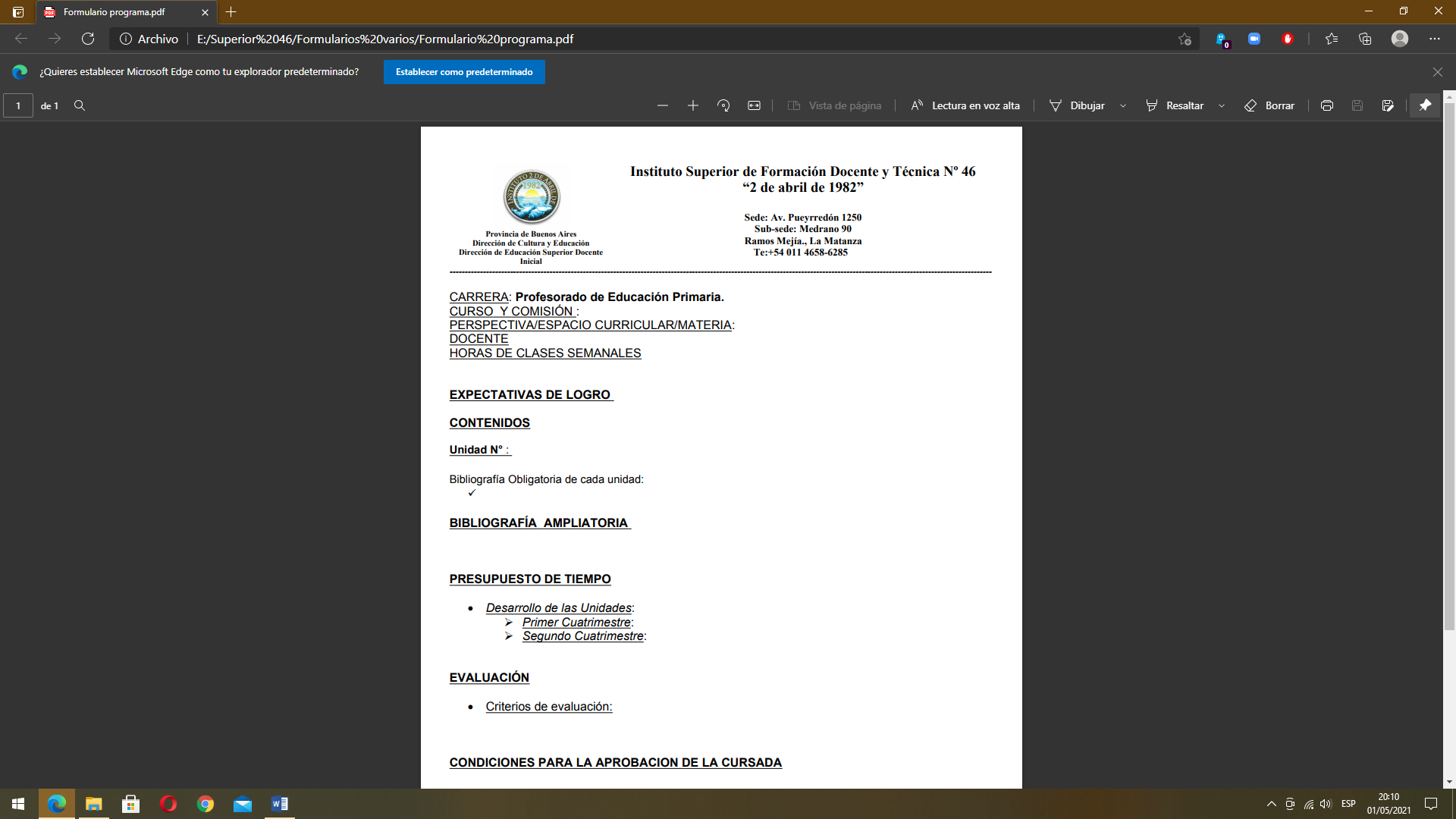 CARRERA: Profesorado de Educación Secundaria en Biología.CURSO: 2do añoPERSPECTIVA/ ESPACIO CURRICULAR/ MATERIA: Profesorado de Educación Secundaria en Biología.CICLO LECTIVO: AÑO 2022CANTIDAD DE HORAS SEMANALES: 3 módulosPROFESORES: Lic. Ban AdrianaLic. Lencina L. MarcelaLic. Nizzola HernánLic. Ravinale SantiagoEXPECTATIVAS DE LOGROSe espera que las/os estudiantes logren:Reconocer el espacio de la práctica como parte de alfabetización permanente.Describir, inferir e hipotetizar en base a los registros de observación para el desarrollo de la capacidad reflexiva y focalizar en las habilidades implicadas en los procesos de enseñanza.Incorporar categorías de análisis a partir de las cuales puedan articular la reflexión sobre problemas teóricos específicos, basándose en las distintas prácticas descriptas en las observaciones.Leer, analizar e interpretar los marcos teóricos disciplinares y didácticos que sustentan el Diseño Curricular actual.Diseñar una propuesta didáctica de enseñanza para implementar según la observación situada y las orientaciones curriculares.Analizar críticamente sus propias interpretaciones y producciones.Valorar el proceso formativo en forma integral al término de trayecto cursado de Práctica Docente II.CONTENIDOSEJE nº1   ObservaciónLa observación como estrategia transversal de formación.  Momentos de la observación. Instrumentos. Educar la mirada para simplificar la complejidad. La enseñanza. Estrategias de enseñanza. Importancia de la planificación. Las buenas prácticas y sus desafíos. Las preguntas desde un posicionamiento crítico. Clasificación, enunciación y propósitos. EJE nº2    Análisis didáctico de la clasePrácticas reflexivas. Análisis de la clase. Análisis de la propia práctica. Análisis didáctico de la clase. Lenguaje visual como recurso y contenido. Criterios para su uso. Clasificación y funciones.La explorar y descubrir. Los docentes como promotores de exploraciones inteligentes. Estrategias. EJE nº3    Secuencia didácticaEstrategias de enseñanza en aulas heterogéneas.Proyectos. Clasificación e implementación. Diseño. Ventajas y desventajas.Aulas heterogéneas vs homogéneas. Desarrollo de la autonomía. Trabajo cooperativo.Bibliografía obligatoria:Ley de Educación Nacional nº26.206Ley de Educación Provincial nº13.688DG de C y E .Diseño Curricular para la Educación Secundaria de la Pcia de Buenos Aires. Marco GeneralDG de C y E Diseño Curricular para la Educación Secundaria de la Pcia de Buenos Aires. Primer año. Ciencias NaturalesDG de C y E Diseño Curricular para la Educación Secundaria de la Pcia de Buenos Aires. Segundo año. BiologíaDG de C y E Diseño Curricular para la Educación Secundaria de la Pcia de Buenos Aires. Tercer año. BiologíaDG de C y E Diseño Curricular Escuela Secundaria Orientada Ciclo Superior de la Pcia de Buenos Aires.Bibliografía usada por la totalidad de las cátedras de primer año y segundo año.Bibliografía ampliatoria:- Merieu, Philippe (2007) Frankenstein educador. Buenos Aires. Editorial Laertes- Terigi, F. (1999) Curriculum. Itinerario para aprehender un territorio. Santillana. Buenos Aires.-Adriana Puiggrós: ¿Qué pasó en la educación argentina? Ed. Kapeluz, Cap. 7, 8 y 9. (consultas).Anijovich, R y otros (2012). Transitar la formación pedagógica: dispositivos y estrategias ”La observación: Educar la mirada para significar la complejidad” Buenos Aires, Paidós.  Anijovich, Rebeca. (2010) “Estrategias de enseñanza: otra mirada al quehacer en el aula”. Buenos Aires: Aique. Grupo Editor -Gvirtz, Silvina y Augustowsky, Gabriela. Imágenes de nuestra escuela. Argentina 1900-1960. Buenos Aires. Santillana.2002.-Hargreaves, Andy “Profesorado, cultura y posmodernidad” Cambian los tiempos y cambia el profesorado- Madrid. Morata- 1996.-Inés Dussel y Silvia Finocchio: “Enseñar hoy” Ed. Fondo de Cultura Económico (Fragmentos) 2003.-M. Carusso y J. Dussel: De Sarmiento a los Simpsons, capítulo “Modernidad y escuela los restos de un naufragio”.-Marra Pelletier, Carol “Formación de docentes practicantes. Bs. As. Troquel 1998. 
 publishing. San Miguel. 2008.Patricia Redondo: “Escuelas y pobreza “Piados 2005 (consultas).Santos Guerra (2000) Evaluación Educativa I. Buenos Aires. Magisterio del Río de la Plata-Silvia Duschatzky, Cristina Corea: “Chicos en banda” Piados 2004 (consultas).Steiman,J (2010). El análisis didáctico de la clase. Ponencia a las IV Jornadas Nacionales “Prácticas y Residencias en la Formación Docente”. UNC-Tapia, María Nieves-CLAYSS-Aprender sirve, servir enseña..Bs.As.Clyss-2000.-Vedoya, Juan Carlos. Historia de la Instrucción Primaria en la República Argentina. Tandil. Universidad Nacional del Centro. 1984.PRESUPUESTO DE TIEMPOEVALUACION:Teniendo en cuenta el Marco del Régimen Académico (Res 4043/09) y el Plan Institucional de Evaluación del Régimen Académico Institucional, se tendrán en cuenta: Una evaluación continua-permanente. Tanto los/as docentes formadores como los/as coformadores estarán atentos/as a ella y ofrecerán una conclusión sobre ella a los/as practicantes.La observación y cumplimiento del reglamento  se considerará parte importante de la aprobación de la cátedra, pues el desarrollo de las competencias inherentes al orden de lo administrativo y/o actitudinal complementa el rol como futuros/as docentes.Presentismo. Los cuales deberán ser debidamente justificados y no exceder el 30%. Aprobación de la totalidad de los trabajos realizados.CONDICIONES PARA LA APROBACIÓN DE LA CURSADA:Cumplimiento con la presencialidad.Cumplimiento con el Reglamento.Haber realizado: 3 Observaciones y 4 Observaciones/Ayudantías (Total: 7)Entrega de los trabajos solicitados en tiempo y forma.Aprobación de la totalidad de los trabajos entregados. PLAN AUTORIZADO POR RESOLUCIÓN Nº: 13259/99VIGENCIA AÑO/S 2022/2023Lic. Ban AdrianaLic. Lencina L. MarcelaLic. Nizzola HernánLic. Ravinale SantiagoPeríodosAccionesResponsables16/8 al 20/5Análisis de la propuesta de trabajo anual, período y pautas para la presentación de produccionesFormadores y estudiantes23/5 al 27/5Taller de enseñanza sobre el proceso de observación, registro, ordenamiento y análisis para la elaboración del informe. Inscripción por parejas en los cursos a observar en la escuela destinoFormadores y estudiantes30/5 al 3/6Taller de enseñanza sobre el proceso de observación, registro, ordenamiento y análisis para la elaboración del informe. Inscripción por parejas en los cursos a observar en la escuela destinoFormadores y estudiantes6/6 al 10/6Observación de clase (observación)EstudiantesProfesor/a Coformador/a13/6 al 17/6Observación de clase (observación)EstudiantesProfesor/a Coformador/a20/6 al 24/6Observación de clase (observación)EstudiantesProfesor/a Coformador/a27/6 al 1/7Presentación de los registros ordenados para la lectura en grupo de los registros, para la realización de preguntas, inferencias e hipótesis iniciales. Revisión de referencias teóricas para comprender y objetivar los eventos que ocurren en los cursos observadosFormadores y estudiantes4/7 al 8/7TallerFormadores y estudiantes11/7 al 15/7Entrega de Primer informeFormadores y estudiantesReceso Mesas de exámenes finales15/8 al 19/8Devolución del primer informe, haciendo foco en lo que se va a observar posteriormenteFormadores y estudiantes22/8 al 26/8Observación/ ayudantía de claseEstudiantesProfesor/a Coformador/a29/8 al 2/9Observación/ ayudantía de claseEstudiantesProfesor/a Coformador/a5/9 al 9/9Observación/ ayudantía de claseEstudiantesProfesor/a Coformador/a12/9 al 16/9Observación/ ayudantía de claseEstudiantesProfesor/a Coformador/a19/9 al 23/9TallerFormadores y estudiantes26/9 al 30/9 Taller Formadores y estudiantes3/10 al 7/10Autoevaluación de la puesta en acto de la propuesta pedagógicaCoevaluación grupal del proceso de trabajoFormadores y estudiantes10/10 al 14/10Entrega de carpetas que incluyan todas las producciones en el curso del año: registro de observaciones ordenadas, informes, borradores y proyecto final, autoevaluación individual de la puesta en práctica, evaluación personal del trayecto formativoFormadores y estudiantes17/10 al 21/10CorrecciónFormadores24/10 al 28/10Devolución de los trabajos corregidosFormadores y estudiantes31/10 al 4/11Cierre. Firma de LibretasFormadores y estudiantes